EΛΛΗΝΙΚΗ ΕΤΑΙΡΕΙΑ ΒΙΟΫΛΙΚΩΝ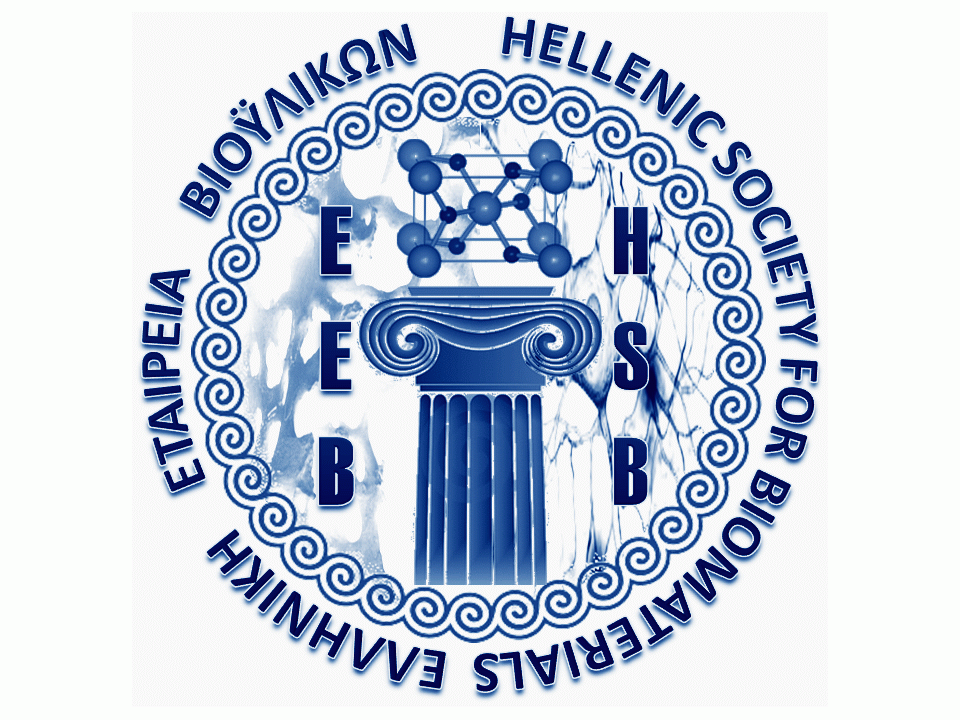 Μαιάνδρου 15Αθήνα 11528www.biomaterials.org.gre-mail: secretary@biomaterials.org.gr                          Hellenic Society for Biomaterials, Προς: Μέλη Ελληνικής Εταιρείας Βιοϋλικών 	                                                                                                     Αθήνα 9 Σεπτεμβρίου 2015Αγαπητά μέλη,Η Ελληνική Εταιρεία Βιοϋλικών, σύμφωνα με το καταστατικό της προκηρύσσει εκλογές για την ανάδειξη επτά (7) τακτικών μελών του Διοικητικού της Συμβουλίου καθώς και τριών (3) μελών της ελεγκτικής της επιτροπής με τριετή θητεία: 2016-2018. Οι εκλογές θα πραγματοποιηθούν στα πλαίσια της Γενικής Συνέλευσης (28 Νοεμβρίου 2015) η οποία θα πραγματοποιηθεί  κατά τη διάρκεια του 10ου Επετειακού Συνεδρίου της ΕΕΒ.  Οι υποψήφιοι πρέπει να κατέχουν την ιδιότητα μέλους της EEB και να είναι πλήρως τακτοποιημένοι από οικονομικής πλευράς.Οι ενδιαφερόμενοι παρακαλούνται να υποβάλλουν σύντομο βιογραφικό σημείωμα μιας σελίδας Α4 με φωτογραφία στο email: secretary@biomaterials.org.gr , δηλώνοντας εάν επιθυμούν να είναι υποψήφιοι για το νέο ΔΣ ή την ελεγκτική επιτροπή.Καταληκτική ημερομηνία υποβολής υποψηφιοτήτων: 15η Νοεμβρίου 2015.Με εκτίμηση,Τριαντάφυλλος Παπαδόπουλος, Αναπλ/της Καθηγητής ΕΚΠΑΠρόεδρος Ελληνικής Εταιρείας Βιοϋλικών Διονύσιος Μουζάκης, Αναπλ/της ΚαθηγητήςΓεν. Γραμματέας Ελληνικής Εταιρείας Βιοϋλικών